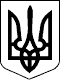 ВЕЛИКОСЕВЕРИНІВСЬКА СІЛЬСЬКА РАДАКРОПИВНИЦЬКОГО РАЙОНУ КІРОВОГРАДСЬКОЇ ОБЛАСТІДРУГА СЕСІЯ ВОСЬМОГО СКЛИКАННЯРІШЕННЯ від  __  грудня 2020 року                                                                             № ____с. Велика СеверинкаПро затвердження місцевої програми «Цивільний захист Великосеверинівської сільської ради» на 2021-2023 рокиНа виконання ст. 36 Закону  України «Про місцеве самоврядування в Україні», Кодексу цивільного захисту України, обласної програми цивільного захисту Кіровоградської області на 2016-2020 роки, затвердженої рішенням сесії Кіровоградської обласної ради від 25 грудня 2015 року №13, рішення сесії Кіровоградської обласної ради від 25 вересня 2020 року №806 «Про продовження на 2021 рік терміну дії програми цивільного захисту Кіровоградської області на 2012020 роки», з метою запобігання виникненню надзвичайних ситуацій техногенного та природного характеру, зменшення збитків і втрат у разі їх виникнення, ефективної ліквідації наслідків надзвичайних ситуацій СІЛЬСЬКА РАДА ВИРІШИЛА:1. Затвердити місцеву програму «Цивільний захист Великосеверинівської сільської ради» на 2021-2023 роки (додається). 2. Контроль за виконанням даного рішення покласти на сільського голову, постійну депутатську комісію з питань земельних відносин, будівництва, транспорту, зв’язку, екології та охорони навколишнього середовища та постійну депутатську комісію з питань благоустрою  комунальної власності, житлово-комунального господарства Великосеверинівської сільської ради.Сільський голова                                                                     Сергій ЛЕВЧЕНКОЗАТВЕРДЖЕНОРішення Великосеверинівської сільської ради«  » грудня 2020 № ___Паспорт програми   ____________________________________Обсяг фінансових ресурсів, необхідних для реалізації заходів Програми, може змінюватися шляхом внесеннявідповідних змін до сільського бюджету впродовж терміну дії Програми.І. ВСТУППрограма «Цивільний захист Великосеверинівської сільської ради» на 2021-2023 роки (далі  Пpoгpaмa ) розроблена відповідно до вимог:Кодексу цивільного захисту України;Закону України «Про місцеве самоврядування в Україні»;Закону України «Про Загальнодержавну цільову програму захисту населення і територій від надзвичайних ситуацій техногенного та природного характеру на 2013-2017 роки»;обласної програми цивільного захисту Кіровоградської області на             2016-2020 роки, затвердженої рішенням сесії Кіровоградської обласної ради від 25 грудня 2015 року №13;рішення сесії Кіровоградської обласної ради від 25 вересня 2020 року     № 806 «Про продовження на 2021 рік терміну дії обласної програми цивільного захисту Кіровоградської області на 2016 – 2020 роки».Програма спрямована на запобігання виникненню надзвичайних ситуацій техногенного та природного характеру, зменшення збитків і втрат у разі їх виникнення, ефективної ліквідації наслідків надзвичайних ситуацій, що є одним із повноважень у діяльності місцевих органів виконавчої влади та місцевого самоврядування.ІІ. Визначення проблеми, на розв'язання якої спрямована ПрограмаОсновною проблемою у сфері цивільного захисту населення сільської ради є неналежний рівень матеріального і фінансового забезпечення сил і заходів цивільного захисту, застарілої системи централізованого оповіщення населення у разі виникнення надзвичайних ситуацій, протипожежного захисту населених пунктів сільської ради тощо.Потребують удосконалення структура ланки об’єднаної територіальної громади територіальної підсистеми єдиної державної системи цивільного захисту та виконання заходів цивільного захисту населення і територій сільської ради.Інформування та оповіщення органів влади та населення у разі виникнення надзвичайних ситуацій, через систему централізованого оповіщення, є одним з основних завдань цивільного захисту.Ефективне  виконання оповіщення не можливе без централізованої системи, побудованої на основі сучасних інформаційних та телекомунікаційних технологій. На сьогодні такої системи не існує.На території сільської ради функціонує 8 потенційно-небезпечних об'єктів (автозаправних та авто-газозаправних станцій). Для ліквідації можливих аварій на даних підприємствах особовий склад сил цивільного захисту забезпечений засобами індивідуального захисту не в повному обсязі.Викликає занепокоєння і стан протипожежного захисту населених пунктів сільської ради. Приміщення закладів освіти, культури, охорони здоров'я, установ соціального захисту населення, органів виконавчої влади та місцевого самоврядування  обладнані системами протипожежного захисту не в повному обсязі. Не всі будівлі обладнані захистом від прямих попадань блискавки та її вторинних проявів. Постійно здійснюються заходи по підвищенню вогнестійкості будівельних конструкцій, зокрема шляхом просочення дерев’яних конструкцій вогнетривкими сумішами. Основною причиною загибелі людей на воді є користування водними об'єктами, що не призначені для купання, нехтування найпростішими правилами безпеки поводження на воді, відсутність належного облаштування пляжів та інших місць масового відпочинку населення біля водних об'єктів, в першу чергу - сезонними рятувальними постами.Таким чином, забезпечення техногенної та пожежної безпеки населених пунктів сільської ради, рятування людей під час пожеж, надзвичайних ситуацій, а також при користуванні водними об'єктами, матеріальне забезпечення належного реагування на надзвичайні ситуації потребує виділення коштів з бюджету.Без належного фінансування зазначених заходів стає не можливою організація цивільного захисту населення і територій сільської ради. ІІІ. Мета ПрограмиГоловною метою  Програми є захист населення і території сільської ради від надзвичайних ситуацій техногенного та природного характеру, послідовне зниження ризику їх виникнення, підвищення рівня безпеки населення і захищеності територій від наслідків таких ситуацій, забезпечення захисту населення, навколишнього природного середовища і небезпечних об'єктів, об'єктів підвищеної небезпеки, об'єктів з масовим перебуванням людей та населених пунктів від пожеж, підвищення рівня протипожежного захисту та створення сприятливих умов для реалізації державної політики у сфері цивільного захисту.IV. Обґрунтування шляхів і способів розв'язання проблеми, обсягів та джерел фінансування, строки та етапи виконання Програми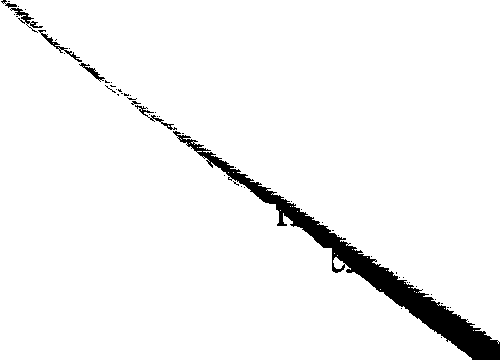 Оптимальним варіантом розв'язання проблеми захисту населення і територій від надзвичайних ситуацій техногенного та природного характеру є реалізація державної політики у сфері захисту населення і територій шляхом системного здійснення першочергових заходів щодо захисту населення і територій від надзвичайних ситуацій.Для поліпшення цивільного захисту населення є необхідність у створенні резерву продовольчих і промислових товарів першої необхідності для забезпечення особового складу сил цивільного захисту під час проведення аварійно-рятувальних та інших невідкладних робіт, постраждалого населення, захисних споруд цивільного захисту, пунктів управління та забезпечення речовим майном пунктів санітарної обробки людей.Вирішення проблемних питань у сфері пожежної безпеки в населених пунктах та на об'єктах сільської ради планується проводити шляхом впровадження організаційних засад функціонування системи протипожежного захисту на всіх рівнях, підвищення ефективності управління з боку органів державної влади та органів місцевого самоврядування з питань забезпечення пожежної безпеки, удосконалення науково-технічної і ресурсної бази.Джерелами фінансування Програми є кошти бюджету сільської територіальної громади, а також кошти підприємств, установ і організацій всіх форм власності, добровільні пожертвування фізичних і юридичних осіб, благодійних організацій та об'єднань громадян, інші незаборонені законодавством джерела.Фінансування Програми за рахунок коштів бюджету сільської територіальної громади здійснюється в обсягах, передбачених рішеннями сільської ради про місцевий бюджет на відповідний рік, виходячи з реальних можливостей місцевого бюджету та його пріоритетів.Програму передбачається виконати в один етап, протягом 2021-2023 років.V. Перелік завдань і заходів Програми та результативні показникиУ рамках виконання Програми передбачається вирішити наступні завдання за такими основними напрямами:створення місцевої автоматизованої системи централізованого оповіщення населення на базі сучасних технологій з метою оперативного оповіщення населення про загрозу та виникнення надзвичайних ситуацій техногенного, природного або воєнного (військового) характеру;забезпечення роботи місцевої ланки територіальної підсистеми єдиної державної системи цивільного захисту в управлінні службами при організації та здійсненні запобіжних заходів на випадок виникнення надзвичайних ситуацій, створення передумов для їх локалізації та ліквідації, проведення невідкладних аварійно-відновлювальних робіт, надання одноразової допомоги та забезпечення нормальних умов життєдіяльності для громадян, які постраждали від наслідків надзвичайних ситуацій;створення та накопичення місцевого матеріального резерву пально-мастильних матеріалів під час проведення аварійно-рятувальних та інших невідкладних робіт;забезпечення захисту населення, навколишнього природного середовища, об'єктів підвищеної небезпеки, об'єктів з масовим перебуванням людей та населених пунктів від пожеж, підвищення рівня протипожежного захисту та створення сприятливих умов для реалізації державної політики у сфері пожежної безпеки;організація функціонування підрозділу місцевої пожежної охорони;удосконалення стану протипожежного водопостачання у населених пунктах об’єднаної територіальної громади;попередження та ліквідація надзвичайних ситуацій (подій) на водних об'єктах;інженерний захист територій від надзвичайних ситуацій;продовження роботи з впровадження локальних систем виявлення загрози виникнення надзвичайних ситуацій на об'єктах підвищеної небезпеки і локальних систем оповіщення населення у зонах можливого ураження та персоналу зазначених об'єктів на випадок виникнення аварії;оновлення та модернізація існуючого фонду захисних споруд цивільного захисту;удосконалення системи підготовки керівного складу з питань цивільного захисту;вжиття інших комплексних та спеціальних заходів цивільного захисту.Показники ресурсного забезпечення Програми наведені у додатку 1.VI. Напрями реалізації та заходи ПрограмиПрограма розрахована на 2021-2023 роки і виконується у один етап. Виконавцями заходів Програми є Великосеверинівська сільська рада, організації, установи та підприємства усіх форм власності.Виконавці Програми у межах повноважень несуть відповідальність за повне і своєчасне виконання заходів з її реалізації, а також за раціональне використання бюджетних коштів.Напрямки реалізації та заходи Програми, а також передбачувані обсяги фінансування програми за роками наведені у додатку 2.VІІ. Координація та контроль за ходом виконання ПрограмиКонтроль за виконанням Програми здійснюється сільською радою. Основними формами контролю за реалізацією заходів та досягненням показників Програми будуть:розпорядження  голови сільської ради про встановлення контролю за ходом реалізації Програми;аналіз ходу виконання Програми та прийняття додаткових заходів, спрямованих на досягнення мети Програми;залучення засобів масової інформації для висвітлення ходу реалізації Програми._____________________________                                                               	 Додаток 1
                                                                     до Програми Ресурсне забезпечення програми цивільного захисту Великосеверинівської сільської радина 2021-2023 роки* - обсяги фінансування визначаються з урахуванням реальних можливостей бюджету сільської ради___________________________________________________                                                                                                                                              					 Додаток 2до програми Напрями діяльності та заходипрограми «Цивільний захист Великосеверинівської сільської ради» на 2021-2023 роки                                                                                  __________________________________________________1.Повна назва ПрограмиПрограма цивільного захисту Великосеверинівської сільської ради на 2021-2023 роки2.Ініціатор розроблення програмиАпарат Великосеверинівської сільської ради3.Розробник програмиВідділ земельних відносин, комунальної власності, житлово-комунального господарства, інфраструктури та економічного розвитку4.Відповідальні виконавці програми:Великосеверинівська сільська рада5.Головна мета ПрограмиЗахист населення і території сільської ради від надзвичайних ситуацій техногенного та природного характеру, послідовне зниження ризику їх виникнення, підвищення рівня безпеки населення і захищеності територій від наслідків таких ситуацій, забезпечення захисту населення, навколишнього природного середовища і небезпечних об'єктів, об'єктів підвищеної небезпеки, об'єктів з масовим перебуванням людей та населених пунктів від пожеж, підвищення рівня протипожежного захисту та створення сприятливих умов для реалізації державної політики у сфері цивільного захисту6.Терміни реалізації програми2021 - 2023 роки7.Обсяг фінансових ресурсів для реалізації Програми14715,0 тис. грн..  1Обсяг коштів, який пропонується залучити на виконання програмиЕтапи виконання програмиЕтапи виконання програмиЕтапи виконання програмиЕтапи виконання програмиЕтапи виконання програмиУсього витрат на виконання програмиОбсяг коштів, який пропонується залучити на виконання програми2021 рік2022 рік2023 рікУсього витрат на виконання програмиОбсяг ресурсів, усьоготис. грн.71153670393014715у тому числі:бюджет сільськоїтериторіальної громади*71153670393014715інші джерелаНазванапрямкудіяльності  (пріоритетні  завдання)Перелік заходівпрограмиТермін виконання заходу Термін виконання заходу ВиконавціДжерела фінансуванняОрієнтовані обсяги фінансування (вартість), тис. грн. Орієнтовані обсяги фінансування (вартість), тис. грн. Орієнтовані обсяги фінансування (вартість), тис. грн. Орієнтовані обсяги фінансування (вартість), тис. грн. Орієнтовані обсяги фінансування (вартість), тис. грн. Очікуваний результатОчікуваний результатНазванапрямкудіяльності  (пріоритетні  завдання)Перелік заходівпрограмиТермін виконання заходу Термін виконання заходу ВиконавціДжерела фінансуванняусьогоу тому числі:у тому числі:у тому числі:у тому числі:Очікуваний результатОчікуваний результатНазванапрямкудіяльності  (пріоритетні  завдання)Перелік заходівпрограмиТермін виконання заходу Термін виконання заходу ВиконавціДжерела фінансуванняусього2021202120222023Очікуваний результатОчікуваний результат1Утримання та приведення засобів колективного захисту в готовність до використання за призначеннямЗакупівля лавок для сидіння, лежаків, закупівля ємностей для води, закупівля та заміна дверей вхідних, дверей аварійного виходу, закупівля біотуалетів, закупівля комплектів редукторів з електродвигунами (електроручних вентиляторів) приточно-витяжної системи вентиляції ЕРВ-72-3, закупівля майна, медикаментів та лікарських засобів, необхідних для укомплектування захисних споруд2021-20232021-2023Відділ земельних відносин, комунальної власності, житлово-комунального господарства, інфраструктури та економічного розвиткуФінансовий відділБюджет сільської територіальної громади300100100100100Буде приведено у готовність  до використання за призначенням  5 захисних споруд цивільного захисту(З ПРУ та 2 найпростіших укриття)Буде приведено у готовність  до використання за призначенням  5 захисних споруд цивільного захисту(З ПРУ та 2 найпростіших укриття)22.1Створення та накопичення місцевого матеріального резерву  для запобігання і ліквідації наслідків надзвичайних ситуацій Щорічне поповнення матеріального резерву пально-мастильних матеріалів та матеріалів,необхідних для запобігання і ліквідації наслідків надзвичайних ситуацій, здійснення заходів з евакуації населення2021-2023Відділ земельних відносин, комунальної власності, житлово-комунального господарства, інфраструктури та економічного розвиткуФінансовий відділВідділ земельних відносин, комунальної власності, житлово-комунального господарства, інфраструктури та економічного розвиткуФінансовий відділБюджет сільської територіальної громади15050505050Щорічне поповнення місцевого  матеріального  резерву відповідно до встановлених обсягівЩорічне поповнення місцевого  матеріального  резерву відповідно до встановлених обсягів2.2Оперативне реагування  та ліквідація наслідків надзвичайної ситуації, пов’язаною з інфекційною захворюваністю людейЗакупівля засобів індивідуального захисту, комплектів засобів індивідуального захисту (костюм біологічного захисту, захисні бахіли, захисні окуляри, захисні рукавиці,  респіратори ранцеві оприскувачі) та дезінфікуючих засобів дозволених до використання МОЗ України для проведення повного комплексу дезінфікуючих робіт в осередках коронавірусної інфекції, в тому числі загальної і поточної дезінфекції2021-2023Відділ земельних відносин, комунальної власності, житлово-комунального господарства, інфраструктури та економічного розвиткуФінансовий відділВідділ земельних відносин, комунальної власності, житлово-комунального господарства, інфраструктури та економічного розвиткуФінансовий відділБюджет сільської територіальної громади300100100100100Буде забезпечено оперативне реагування  та ліквідація наслідків надзвичайної ситуації, пов’язаною з інфекційною захворюваністю людей на території сільської радиБуде забезпечено оперативне реагування  та ліквідація наслідків надзвичайної ситуації, пов’язаною з інфекційною захворюваністю людей на території сільської ради33.1Забезпечення пожежної та техногенної безпеки Обладнання приміщень закладів освіти, культури, охорони здоров'я, установ соціального захисту населення, органів місцевого самоврядування системами протипожежного захисту (установками автоматичної пожежної сигналізації).2021-20232021-2023Відділ земельних відносин, комунальної власності, житлово-комунального господарства, інфраструктури та економічного розвиткуФінансовий відділБюджет сільської територіальної громади1950750300300900900Буде  обладнано приміщення18 закладів освіти, культури, охорони здоров'я, установ соціального захисту населення, органів виконавчої влади та місцевого самоврядування системами протипожежного захисту3.2 Підвищення вогнестійкості будівель закладів освіти, культури, охорони здоров'я, установ соціального захисту населення, органів виконавчої влади та місцевого самоврядування шляхом просочення конструкцій вогнетривкими сумішами.2021-20232021-2023Відділ земельних відносин, комунальної власності, житлово-комунального господарства, інфраструктури та економічного розвиткуФінансовий відділБюджет сільської територіальної громади250901001006060Буде  підвищено вогнестійкість 17  будівель закладів освіти, культури, охорони здоров'я, установ соціального захисту населення, органів виконавчої влади та місцевого самоврядування шляхом просочення конструкцій вогнетривкими сумішами.3.3 Монтаж (ревізія та ремонт) пристроїв захисту від прямих попадань блискавки і вторинних її проявів будівель закладів освіти, культури, охорони здоров'я, установ соціального захисту населення, органів виконавчої влади та місцевого самоврядування.2021-20232021-2023Відділ земельних відносин, комунальної власності, житлово-комунального господарства, інфраструктури та економічного розвиткуФінансовий відділБюджет сільської територіальної громади550200150150200200Буде проведено ревізія, ремонт та монтаж пристроїв захисту від прямих попадань блискавки та її вторинних проявів 17 будівель закладів освіти, культури, охорони здоров'я, установ соціального захисту населення, органів виконавчої влади та місцевого самоврядування.3.4 Забезпечення протипожежного захисту приміщень (будівель) закладів освіти, культури, охорони здоров'я, установ соціального захисту населення, органів виконавчої влади та місцевого самоврядування (здійснення технічного обслуговування систем автоматичного протипожежного захисту,  пожежного спостереження, перевірка стану вогнезахисної обробки дерев’яних конструкцій, встановлення протипожежних дверей, технічне обслуговування та перезарядка вогнегасників,проведення замірів опору ізоляції електромережі), закупівля вогнегасників та укомплектування пожежних щитів первинними засобами пожежогасіння згідно норм належності2021-20232021-2023Відділ земельних відносин, комунальної власності, житлово-комунального господарства, інфраструктури та економічного розвиткуФінансовий відділБюджет сільської територіальної громади350100100100150150Буде забезпечено належний проти пожежний захист 18 приміщень (будівель) закладів освіти, культури, охорони здоров'я, установ соціального захисту населення, органів виконавчої влади та місцевого самоврядування3.5 Забезпечення функціонування підрозділу місцевої пожежної охорони2021-20232021-2023Відділ земельних відносин, комунальної власності, житлово-комунального господарства, інфраструктури та економічного розвиткуФінансовий відділБюджет сільської територіальної громади900050002000200020002000Буде  забезпечено функціонування 1 створеного підрозділу місцевої пожежної охорони3.6Облаштування пожежних гідрантів Созонівського НВКОблаштування пірсів для забору води з природних водойм.2021-20232021-2023Відділ земельних відносин, комунальної власності, житлово-комунального господарства, інфраструктури та економічного розвиткуФінансовий відділБюджет сільської територіальної громади300100100100100100Буде побудовано 2 пірси для забору води пожежно-рятувальною технікою,забезпечено роботу пожежних гідрантів.3.7Забезпечення приміщення адміністративної будівлі органу місцевого самоврядування другим евакуаційним виходом з будівлі2021-20232021-2023Відділ земельних відносин, комунальної власності, житлово-комунального господарства, інфраструктури та економічного розвиткуФінансовий відділБюджет сільської територіальної громади350350----Буде забезпечено другим евакуаційним виходом з будівлі приміщення адміністративної будівлі органу місцевого самоврядування4Проведення навчання керівного складу  та фахівців, діяльність яких пов’язана з організацією і здійсненням заходів з питань цивільного захисту, а також з питань пожежної безпеки посадових осіб та осіб, зайнятих на роботах пов’язаних з підвищеною пожежною небезпекою.2021-20232021-2023Відділ земельних відносин, комунальної власності, житлово-комунального господарства, інфраструктури та економічного розвиткуФінансовий відділБюджет сільської територіальної громади1555555Буде забезпечено проведення навчання посадових осіб та фахівців з питань цивільного захисту, пожежної та техногенної безпеки5Заходи щодо попередження та ліквідації надзвичайних ситуацій (подій) на водних об'єктах2021-20232021-2023Відділ земельних відносин, комунальної власності, житлово-комунального господарства, інфраструктури та економічного розвиткуФінансовий відділБюджет сільської територіальної громади301010101010Буде здійснюватися комплекс заходів по попередженню виникнення надзвичайних ситуацій на водних об’єктах та запобігання загибелі людей на них6Розвиток автоматизованих систем зв'язку та оповіщенняРеконструкція системи оповіщення 2021-20232021-2023Відділ земельних відносин, комунальної власності, житлово-комунального господарства, інфраструктури та економічного розвиткуФінансовий відділБюджет сільської територіальної громади400-400400Буде обладнано 5 пунктів оповіщення населення7Надання субвенції Кіровоградському МРВ УДСНС  Придбання паливно-мастильних матеріалів, робочого повсякденного форменого одягу, аварійно-рятувального обладнання, запчастин,черевиків з високими берцами.2021-20232021-2023Фінансовий відділБюджет сільської територіальної громади600200200200200200Буде забезпечено оперативне реагування у разі виникнення  пожеж, запобігання та ліквідації наслідків надзвичайних ситуацій та подій8Інформаційне забезпечення  у сфері цивільного захистуВиготовлення та розповсюдження пам’яток для навчання населення щодо дій в умовах загрози та виникнення надзвичайних ситуацій, виготовлення стендів.2021-20232021-2023Відділ земельних відносин, комунальної власності, житлово-комунального господарства, інфраструктури та економічного розвиткуФінансовий відділБюджет сільської територіальної громади20105555Буде забезпечено виготовлення та розповсюдження пам’яток для навчання населення щодо дій в умовах загрози та виникнення надзвичайних ситуацій, виготовлення стендів.9Забезпечення працівників формувань цивільного захисту засобами індивідуального захисту, приладами дозиметричного та хімічного контролю2021-20232021-2023Відділ земельних відносин, комунальної власності, житлово-комунального господарства, інфраструктури та економічного розвиткуФінансовий відділБюджет сільської територіальної громади1505050505050Усього на реалізацію програми1471571153670367039303930